Lalor Secondary College							                          118 David Street Lalor 3075PO Box 1015 Lalor 3075Telephone 9463 7300Facsimile 9465 3865Email: lalor.sc@edumail.vic.gov.au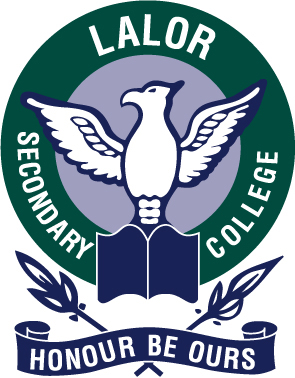 LALOR SECONDARY COLLEGEUniform PolicyYears 7 to 122018-2019AIMSTo promote equality amongst all students which will further develop a sense of pride in, and identification with, our school. This will lead to maintaining and enhancing the positive image of the school in the community as well as prepare students for the potential expectations of the workforce.Date Ratified by School Council: 13th September 2017Review date: August 2018RATIONALEA uniform dress code reinforces in students a pride in their own appearance, instils recognition of themselves as an integral part of the school community, and assists in developing pride in representing their school. Issues of equality, health and safety, and expense are also factors that contribute to the establishment of the Dress Code as the school aims to provide durable clothing that is practical for our school environment as well as promote the safety of our students. It also helps to prevent bullying and competition on the basis of clothing and prepares students for the expectations of workplaces. Our school community is proud of our uniform and expect our students to wear it with dignity and honour at all times while representing the college.GUIDING PRINCIPLESLalor Secondary College is a full uniform school. It is an important security issue that all students are clearly identified by full school uniform. The School Council sets the uniform and the Principal and staff, are required to enforce it. The school expects the co-operation of parents in maintaining a high standard of neatness and conformity with the students’ uniform, as well as in general appearance. Items must be official Lalor Secondary College wear, as displayed and sold in the school’s uniform shop.After consultation with the school community and the Student Representative Council, School Council developed a Dress Code that we believe provides choice for students, allows for students to safely engage in the many varied school activities, and caters for the financial constraints of families.The Dress Code applies during school hours, while travelling to and from school, and when students are on school excursions or representing the college.Summer and winter uniforms, as well as sports uniforms will be prescribed, and are required to be worn at the appropriate time of year. Summer uniform is to be worn in Terms 1 and 4. Winter Uniform is to be worn Terms 2 and 3. A two week change over period will occur at the start of Term Two and Term Four.The student Dress Code, including details of uniform items and place of purchase, is published in the newsletter at the start of each year. School Council requires the Principal be responsible for implementation of the Dress Code in a manner consistent with the Student Code of Behaviour.Arrangements can be made to subsidise uniforms via State Schools Relief for families experiencing financial hardship.DEFINITION - Dress Codeis a written statement of School Council expectations regarding student appearance and applies: during school hours while travelling to and from school when students are engaged in school activities out of school hoursmay: define standards for the general presentation of students set out broad guidelines about student appearance require students to wear a school uniform define specifications for garment design and colour.Lalor Secondary College Uniform Items.School Jumpers cannot be worn during Sport or Physical Education classes.Physio Back Pack – School Logo (Optional).Year 12 students may have the Year 12 inscription added to the VCE (navy) pullover.Year 12 Commemorative Jacket – See Appendix 1SCHOOL PROCEDURES – Dress CodeThe uniform is to be in good condition and worn with pride.Students in Years 7 to 12 will wear the correct college uniform as per College Council Uniform Policy.  A note from a parent stating the reason and anticipated time out of uniform is required if a student in Years 7 to 12 is not able to wear complete uniform for a brief period.  Shoes must be conventional black, lace-up leather school shoes (not boots or runners) with a heel and no platforms.  If the student is unable to wear the complete uniform for a brief period of time, a complete alternate uniform, either the LSC winter/summer uniform or the LSC sport uniform must be worn.  A note from a parent is required for any variation from normal uniform.  Notes must be presented to the relevant Student Manager before school for an appropriate pass to be issued.  Non-Lalor Secondary College clothing items will not be allowed as an alternative uniform, under any circumstances. This means that students may be withdrawn from classes in Years 7, 8 and 9 or sent home to change in Years 10,11 and 12 if not in our college uniform.(See consequences of non-compliance on page 6)Plain white head scarves for religious reasons are acceptable in Terms One and Four. Plain navy blue head scarves for religious reasons are acceptable in Terms Two and Three.  College hats must be worn for Sport and P.E. Terms One and Four which is consistent with the Lalor Secondary College Sunsmart policy. Students are encouraged to wear the college hat in the grounds but hats are not to be worn inside the school buildings.Note:  Only the college hat is permitted at school.Years 11 and 12 students only are permitted to wear the navy V.C.E. jumper.Ear piercing is the only form of body piercing permitted. One pair of small sleepers or studs is permitted.Sticking plaster (e.g. bandaid) is not to be applied on the face.Make-up is not to be worn.  Jewellery is not to be visible. The school will not be held responsible for any lost items of jewellery.Tattoos must not be visible.Multi coloured and unnatural hair colours (e.g. green, pink, blue, red, orange or purple) and/or extreme hair styles (e.g. Mohawks, two-tone hair colour) are not permitted.  Hair accessories must be white, navy or dark green.Jackets must be the school blazer or the school navy waterproof jacket.  School waterproof jackets must be worn outside only, and with the College pullover underneath.  Students must wear protective garments in Design Technology, Food Technology, Science and PE classes.  Students must bring and wear a protective smock or shirt in Art classes.The sport uniform is not to be worn to school on days when students have P.E. or Sport.  The normal uniform should be worn with students changing prior to the Sport/HPE class.  The rugby top is the only outer garments that should be worn with the sport uniform.  White or black socks are to be worn with the Sport Uniform.  Note:  The sport top is not to be worn under the shirt, dress or blouse during class time.Summer uniform will be worn in Terms One and Four.  Winter uniform will be worn in Terms Two and Three.  At the beginning of Terms Two and Four there will be a two week changeover period which will be announced in the Newsletter.No visible garments are to be worn under the uniform.The length of the school dress and winter skirt must be knee length. The winter blouse is not to be tucked into the winter skirt.Girls who need to wear long sleeves for religious reasons must purchase and wear the long sleeved summer dress (to be worn Terms One and Four).  For the subjects of Dance and Drama, HPE & Sport students must wear the Lalor Secondary College sport uniform for their practical classes.Other than clear nail polish, cosmetics are not to be worn at school. Artificial nails are not permitted due to safety reasons.Lalor Secondary College School scarves can be worn during Terms Two and Three with the winter uniform.  School scarves are not to be worn inside the classroom during practical classes (Food Technology, Design and Technology, Art, PE, Pracs in Science, Drama and Dance).Students must wear the LSC school uniform on all excursions unless the School Excursion notice specifically states otherwise. Any student out of uniform will not be permitted to attend.OUT OF UNIFORM OR FUNDRAISING EVENTSClothing must be SunsmartNo thongs or sandals. Footwear must be closed toe and cover the majority of the foot Tops with offensive language or images must not be wornNo midriffs may be showingNo leggings can be worn. Shorts/skirts must be mid-thigh lengthSinglets are not to be wornAny hat worn to school must be removed in the classroom.Students who do not follow these guidelines will be managed according to the Lalor Secondary College Student Code of Behaviour.RESPONSIBILITIES StudentsStudents are responsible for ensuring that they wear the uniform correctly at all times within and outside the school grounds. Students are representatives of our college and therefore must uphold college values and expectations of behaviour while wearing our uniform. Infringements will be managed according to the Student Code of Behaviour.Personal cleanliness and tidiness are required and students should ensure that they have sufficient number of items of college uniform to allow for a change of clothing throughout the week. Parents and CaregiversIt is the responsibility of the parents/carers to ensure their child attends school in correct uniform and complies with the school’s Dress Code.All parents/carers should ensure that they provide sufficient uniform items to allow for a change of clothing throughout the week, and to accommodate laundering.All parents/carers must ensure that uniform items are not torn, hems/sleeves are not frayed (unkempt) and that all hems are sewn appropriately. Parents/carers should ensure all garments are clearly named and easily identified as their child’s uniform.The LSC uniform policy is well communicated to parents at the time of enrolment at the college and it is expected that parents make themselves familiar with the policy and consequences for non-compliance to support the school to ensure that our high standards of uniform are maintained.ALL STAFFAll staff are responsible for ensuring that all students are in correct uniform at all times. All staff members must report any student who is out of uniform to the relevant Student Manager or Sub-School Leader. CONSEQUENCES OF NON-COMPLIANCE Students out of uniform or with an unkempt uniform, who have the required items at school, will be instructed to change and will be issued a detention. Students out of uniform or with an unkempt uniform, who do not have the items at school, will be managed according to the Lalor Secondary College Code of Behaviour.Students in Years 10, 11 and 12 may be sent home to change after contact with the parent or carer of that student. Students in Years 7, 8 and 9 may be withdrawn from classes for the day and be given work to do.Piercings / Jewellery: Should a student refuse to take out piercings (other than a single ear piercing allowed in this policy) or fail to remove visible jewellery, their parent/carer will be contacted before the student is sent home for failing to adhere to this policy as well as failing to comply with a reasonable and clearly communicated instruction from a Lalor Secondary College staff member.  Hair Colour: Students who attend school with an un-natural hair colour, more than one colour in their hair (two tones) or with an extreme hair style, will be given a period that covers one weekend in which the student is to make arrangements to ensure the hair is one natural hair colour.  Should the student return to school (following the deadline which was provided), with the un-natural hair colour, their parents will be contacted and the student sent home until such a time as the student’s hair colour complies with the Uniform Policy.(Should a student be sent home in the above cases, work will be provided for the student for the duration of their absence) If a parent cannot be contacted the student will sent to the SPR for the rest of the school day.Related Documents.Education and Training Reform Act 2006Lalor Secondary College Student Code of Behaviour 2017-18Lalor Secondary College Student Engagement policy 2017DET - Implementing and Enforcing Dress Codes DET - Human Rights and Anti-Discrimination Requirements Victorian Equal Opportunity Act 1995 – Section 40Education and Training Regulations 2007 - Section 16(1)(c)Equal Opportunity Act 1995APPENDIX ONEYear 12 Commemorative JacketThe Year 12 Commemorative Jacket is a variation of the school uniform and a privilege that is an option for Year 12 students. The purpose of the Commemorative Jacket is meant as a memento and is not intended as a replacement for the school blazer or jumper.The Uniform Sub-Committee will make a recommendation to School Council to approve the design of the jacket after the Year 11 Student Jacket Committee submit their proposal (including design and cost) to the Uniform Subcommittee in the last meeting of the preceding (Year 12) year or, at the latest, the first Uniform Subcommittee meeting of the (Year 12) year.Design:The guidelines for the jacket proposal must adhere to the following:must include the school logowill not include the student surnamewill not include colloquial language or inappropriate ‘nick names’will not include a hoodcolour scheme chosen must be in line with the school uniform colours, i.e. navy blue, white, or green.  Grey may be used, however not as the primary colour of the jacket - its use ultimately needs to be approved by the Uniform SubcommitteeWearing the commemorative jacket:The jacket may be only be worn:In addition to the VCE Navy Blue Jumper. Students are not able to wear the commemorative jacket without the VCE jumper underneath. The jacket may be worn every day of the school year except:During the VCAA Exam period. Full summer uniform must be worn to VCAA exams. Presentation Evening (Graduation)Girls (7-12)SUMMER: (Terms One and Four)Lalor S.C. summer dressLong sleeved Lalor S.C. summer dress [for religious reasons]Lalor S.C. pullover (green Years 7-10)Lalor S.C. pullover (navy Years 11-12)Plain white stockings or white socks (not ankle socks)Black leather lace up school shoes with a heel (not boots, no high heels, platforms or ‘t-bars’)Lalor S.C. navy hat with emblemLalor S.C. blazer (optional)White headscarf [for religious reasons]WINTER: (Terms Two and Three)Lalor S.C. winter skirtLalor S.C. Navy trousersLalor S.C. white shirtLalor S.C. pullover (green Years 7-10)Lalor S.C pullover (navy Years 11-12)Lalor S.C. tie (optional)Plain black stockings or black socks (not both).Black leather lace up school shoes with a heel (not boots, no high heels, platforms or ‘t-bars’)Lalor S.C. blazer. (optional)Navy blue headscarf [for religious reasons]Lalor S.C. scarf (optional) Lalor S.C. waterproof jacket (optional)Lalor S.C. navy hat with emblemLalor S.C. gloves (optional)Sport and Physical Education:Lalor S.C. sports topLalor S.C. tracksuit pantsLalor S.C. shortsRunners or sneakers (non-marking)Lalor S.C. rugby topLalor S.C. navy hat with emblemLalor S.C. sport socks (optional), white or black socksBoys (7-12)SUMMER: (Terms One and Four)Lalor S.C. shorts Grey or white socks (not ankle socks) (to be worn  with LSC shorts)Lalor S.C. trousersLalor S.C. pullover (green Years 7-10)Lalor S.C pullover (navy Years 11-12)Lalor S.C. white shirt – short sleeveBlack leather lace up school shoes with a heel (not boots)Lalor S.C. navy hat with emblemLalor S.C. blazer (optional)WINTER: (Terms Two and Three)Lalor S.C. Grey trousersLalor S.C. pullover (green Years 7-10)Lalor S.C pullover (navy Years 11-12)Lalor S.C. white shirt – long sleeveLalor S.C. tie (optional)Black leather lace up school shoes with a heel (not boots)Lalor S.C. blazer (optional)Lalor S.C. scarf (optional)Lalor S.C. waterproof jacket (optional)Lalor S.C. navy hat with emblemLalor S.C. gloves (Optional)Sport and Physical Education:Lalor S.C. sports topLalor S.C. tracksuit pantsLalor S.C. shortsRunners or sneakers (white sole non-marking)Lalor S.C. rugby topLalor S.C. navy hat with emblem.Lalor S.C. school sport socks (optional), white  or black socks